MINISTERUL MEDIULUI, APELOR ŞI PĂDURILOR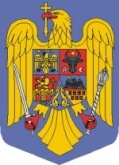 ORDINNr. .......... din .............pentru aprobarea schemei de ajutor de minimis„Sprijin pentru investiții în pepiniere și tehnologii moderne de producere a puieților forestieri, în capacități de condiționare a semințelor forestiere și în realizarea de plantaje forestiere”        Având în vedere: Referatul de aprobare nr. 115002/20.09.2022 al Direcției Generale Păduri și Strategii în Silvicultură, avizul Consiliului Concurenței comunicat cu adresa nr. ………………….., avizul Ministerului Investițiilor și Proiectelor Europene comunicat cu adresa nr. 107082/20.09.2022,        Ținând cont de prevederile Regulamentului (UE) 2020/2.094 al Consiliului din 14 decembrie 2020 de instituire a unui instrument de redresare al Uniunii Europene pentru a sprijini redresarea în urma crizei provocate de COVID-19 și ale Regulamentului (UE) 2021/241 al Parlamentului European și al Consiliului din 12 februarie 2021 de instituire a Mecanismului de redresare și reziliență,                    Luând în considerare prevederile:- Regulamentului (UE) nr. 1.407/2013 al Comisiei din 18 decembrie 2013 privind aplicarea articolelor 107 și 108 din Tratatul privind funcționarea Uniunii Europene ajutoarelor de minimis și ale Ordonanței de urgență a Guvernului nr. 77/2014 privind procedurile naționale în domeniul ajutorului de stat, precum și pentru modificarea și completarea Legii concurenței nr. 21/1996, cu modificările și completările ulterioare, - Ordonanței de urgență a Guvernului nr. 124/2021 privind stabilirea cadrului instituțional și financiar pentru gestionarea fondurilor europene alocate României prin Mecanismul de redresare și reziliență, precum și pentru modificarea și completarea Ordonanței de urgență a Guvernului nr. 155/2020 privind unele măsuri pentru elaborarea Planului național de redresare și reziliență necesar României pentru accesarea de fonduri externe rambursabile și nerambursabile în cadrul Mecanismului de redresare și reziliență, aprobată cu modificări și completări prin Legea nr. 178/2022,- Hotărârii Guvernului nr. 209/2022 pentru aprobarea Normelor metodologice de aplicare a prevederilor Ordonanței de urgență a Guvernului nr. 124/2021 privind stabilirea cadrului instituțional și financiar pentru gestionarea fondurilor europene alocate României prin Mecanismul de redresare și reziliență, precum și pentru modificarea și completarea Ordonanței de urgență a Guvernului nr. 155/2020 privind unele măsuri pentru elaborarea Planului național de redresare și reziliență necesar României pentru accesarea de fonduri externe rambursabile și nerambursabile în cadrul Mecanismului de redresare și reziliență,          În temeiul prevederilor art. 57 alin. (1), (4) și (5) din Ordonanța de urgență a Guvernului nr. 57/2019 privind Codul administrativ, cu modificările și completările ulterioare, precum și al art.13 alin.(4) din Hotărârea Guvernului nr.43/2020 privind organizarea şi funcţionarea Ministerului Mediului, Apelor și Pădurilor, cu modificările și completările ulterioare,ministrul mediului, apelor și pădurilor emite următorulORDIN:Art. 1. — Se aprobă Schema de ajutor de minimis „Sprijin pentru investiții în pepiniere și tehnologii moderne de producere a puieților forestieri, în capacități de condiționare a semințelor forestiere și în realizarea de plantaje forestiere”, prevăzută în anexa care face parte integrantă din prezentul ordin. Art. 2. — Prezentul ordin se publică în Monitorul Oficial al României, Partea I.                                    Ministrul Mediului, Apelor și Pădurilor                                                   BARNA TÁNCZOSAnexă la Ordinul ministrul mediului, apelor și pădurilor nr. ...............SCHEMĂ de ajutor de minimis „Sprijin pentru investiții în pepiniere și tehnologii moderne de producere a puieților forestieri, în capacități de condiționare a semințelor forestiere și în realizarea de plantaje forestiere”CAPITOLUL I Dispoziții generaleArt. 1 – (1) Schema de ajutor de minimis, denumită în continuare schemă, prevede acordarea de ajutoare pentru investiții în cadrul Planului național de redresare și reziliență (PNRR), „Sprijin acordat pentru investiții în pepiniere și tehnologii moderne de producere a puieților forestieri ", Investiția I.2 „Dezvoltarea de capacități moderne de producere a materialului forestier de reproducere”.(2) Obiectivul acestei investiții este de a armoniza practicilor de management forestier cu cele privind conservarea biodiversității și protejarea mediului și asigurarea tranziției către o Europă neutră din punct de vedere climatic prin crearea de noi suprafețe acoperite cu păduri și refacerea habitatelor degradate. Prin măsurile incluse în această  investiție vor fi recomandările privind tranziția verde și tranziția digitală, în special asupra infrastructurii de mediu, printre altele (Recomandarea specifică 4 din 2019 și Recomandarea specifică 3 din 2020). Se preconizează că nicio măsură din cadrul acestei componente nu prejudiciază în mod semnificativ obiectivele de mediu în sensul articolului 17 din Regulamentul (UE) 2020/852, ținând seama de descrierea măsurilor și a etapelor de atenuare prevăzute în planul de redresare și reziliență în conformitate cu Orientările tehnice DNSH (2021/C58/01).(3) Schema are la bază prevederile Regulamentul (UE) nr. 1.407/2013 al Comisiei din 18 decembrie 2013 privind aplicarea articolelor 107 și 108 din Tratatul privind funcționarea Uniunii Europene (TFUE), cu modificările și completările ulterioare, denumit în continuare Regulamentul (UE) nr. 1.407/2013 și ale Ordonanței de urgență a Guvernului nr. 77/2014 privind procedurile naționale în domeniul ajutorului de stat, precum și pentru modificarea și completarea Legii concurenței nr. 21/1996, cu modificările și completările ulterioare.(4) Prezenta schemă este exceptată de la obligația de notificare către Comisia Europeană, în conformitate cu prevederile art. 3 alin. (1) din Regulamentul (UE) nr. 1.407/2013, cu modificările și completările ulterioare.(5) Schema este implementată de Ministerul Mediului, Apelor și Pădurilor, în calitate de furnizor al schemei,  denumit în continuare MMAP.(6) Schema se aplică pe întregul teritoriu al României.(7) Textul schemei se află publicat pe pagina web a MMAP (www.mmediu.ro).CAPITOLUL IIScopul și obiectivele schemeiArt. 2 – (1) Scopul schemei îl reprezintă acordarea unui sprijin financiar în favoarea  administratorilor/deținătorilor publici și privați de păduri, autorizați pentru producerea de material forestier de reproducere (MFR) și/sau producătorilor autorizați de MFR, pentru înființarea/ dezvoltarea/modernizarea capacităților de producție a puieților forestieri, precum și pentru producerea, prelucrarea și condiționarea semințelor forestiere.Schema contribuie la atingerea indicatorului intermediar (30 de pepiniere noi sau renovate operaționale până în T3 2023) și a celui final (cel puțin 90 de pepiniere noi sau modernizate operaționale până în T3 2024).Obiectivul schemei îl reprezintă îmbunătățirea rezilienței și a valorii de mediu a ecosistemelor forestiere, prin producerea și utilizarea unor puieți forestieri, în asortimentul de specii și ecotipuri adaptate la condițiile climatice viitoare modelate pentru România, care este în conformitate cu Strategia națională forestieră.Art. 3 - Pentru realizarea obiectivului prevăzut la art. 2 alin. (2), schema vizează cel puțin una din următoarele activități:modernizarea/extinderea pepinierelor forestiere existente, acolo unde capacitățile existente sunt învechite sau insuficiente;înființarea unor pepiniere noi;crearea unor capacități de prelucrare și condiționare a semințelor forestiere;realizarea unor noi plantaje forestiere.CAPITOLUL IIINecesitatea implementării schemeiArt. 4 - (1)	Implementarea schemei este necesară pentru a asigura finanțarea următoarelor măsuri identificate ca fiind necesare pentru a adapta volumul și calitatea MFR la noile cerințe climatice:a) modernizarea, extinderea sau înființarea unor pepiniere silvice, inclusiv de producere în masă a puieților cu rădăcină protejată, care vor putea crește calitatea plantațiilor prin mărirea duratei sezonului de plantare și posibilitatea ridicării gradului de mecanizare a lucrărilor de plantare; b) modernizarea /realizarea unor capacități de prelucrare a semințelor forestiere;c) realizarea unor plantaje forestiere, adaptate la noile condiții climatice.(2) Necesitatea investițiilor rezultă din programele de împădurire/reîmpădurire din România inclusiv din implementarea schemei de ajutor prevăzută a se realiza prin PNRR la investiția I.1.(3) Schema contribuie în procent de 100% la atingerea indicatorilor de climă și în procent de 0% la atingerea indicatorilor privind tranziția digitală. CAPITOLUL IV DefiniţiiArt.5 - În sensul prezentei scheme următorii termeni se definesc astfel:a) material forestier de reproducere - material biologic vegetal prin care se realizează reproducerea arborilor din speciile importante pentru scopuri forestiere;b) producător autorizat de material forestier de reproducere – persoana fizică sau juridică autorizată legal pentru a produce seminţe, puieţi, butaşi, sade şi altele asemenea, destinate scopurilor forestierec) plantaj forestier - o cultură forestieră constituită din arbori proveniți din mai multe clone sau familii, identificate, în proporții definite, izolată față de surse de polen străin și care este condusă astfel încât să producă în mod frecvent recolte abundente de semințe, ușor de recoltat;d) întreprindere — orice entitate care desfășoară o activitate economică, indiferent de statutul său juridic și de modul în care este finanțată; e) întreprindere unică — în conformitate cu prevederile art. 2 alin. (2) din Regulamentul (UE) nr. 1.407/2013, include toate întreprinderile între care există cel puțin una dintre relațiile următoare: — o întreprindere deține majoritatea drepturilor de vot ale acționarilor sau ale asociaților unei alte întreprinderi; — o întreprindere are dreptul de a numi sau revoca majoritatea membrilor organelor de administrare, de conducere sau de supraveghere ale unei alte întreprinderi; — o întreprindere are dreptul de a exercita o influență dominantă asupra altei întreprinderi în temeiul unui contract încheiat cu întreprinderea în cauză sau în temeiul unei prevederi din contractul de societate sau din statutul acesteia; — o întreprindere este acționar sau asociat al unei alte întreprinderi și controlează singură, în baza unui acord cu alți acționari sau asociați ai acelei întreprinderi, majoritatea drepturilor de vot ale acționarilor sau ale asociaților întreprinderii respective; — întreprinderile care întrețin, prin intermediul uneia sau a mai multor întreprinderi, relațiile la care se face referire mai sus sunt considerate întreprinderi unice;f) principiul „do not significant harm” (DNSH) – reprezintă evaluarea privind respectarea celor 6 obiective de mediu prevăzute în Comunicarea Comisiei Europene C(2021) 1054, respectiv:1. Atenuarea schimbărilor climatice2. Adaptarea la schimbările climatice3. Utilizarea durabilă și protejarea resurselor de apă și a celor marine4. Economia circulară, inclusiv prevenirea și reciclarea deșeurilor5. Prevenirea și controlul poluării în aer, apă sau sol6. Protecția și restaurarea biodiversității și a ecosistemelorg) solicitant – orice persoană fizică sau juridică considerată întreprindere, care îndeplinește cerințele prezentei scheme și care depune o cerere de finanțare;h) cerere de finanțare – cererea, însoțită de documentele justificative ale îndeplinirii cerințelor specifice și de proiectul tehnico-economic, depusă de către un solicitant pentru accesarea prezentei scheme;i) beneficiar – solicitantul care a depus o cerere de finanțare aprobată și pentru care a fost încheiat un contract de finanțare;j) cerere de transfer – solicitarea de plată emisă de către beneficiar pentru cheltuielile eligibile, pe baza documentelor justificative și a recepționării investiției realizate.CAPITOLUL VBeneficiarii schemei de ajutor, cerințe generale și specificeArt. 6 – (1) Beneficiar al schemei poate fi orice solicitant, care îndeplinește cel puțin una din următoarele cerințe specifice:a) este proprietar/deținător de pădure inclusă în fondul forestier național;b) are calitatea de administrator legal de pădure inclusă în fondul forestier național;c) este autorizat în condițiile legii pentru producerea de MFR;(2) De asemenea, solicitanții trebuie să îndeplinească următoarele cerințe generale:a) au calitatea de persoană juridică, persoană fizică autorizată, întreprindere individuală sau familială;b) să nu fie întreprindere împotriva căreia a fost emisă o decizie de recuperare a unui ajutor de stat, dacă această decizie de recuperare nu a fost deja executată.(3) Solicitanții vor depune copii după documentele care atestă îndeplinirea cerințelor prevăzute la alin. (1) și alin. (2) lit. a).(4) Îndeplinirea cerinței prevăzută la alin. (2), lit. b) va face obiectul depunerii unei declarații pe propria răspundere, ce va fi verificată în mod obligatoriu, de către MMAP, după depunere.CAPITOLUL VICondiţii de eligibilitateArt.7 - (1) Condiţiile de eligibilitate a solicitanților sunt îndeplinite dacă:a) solicitantul îndeplinește condițiile prevăzute la art. 6;b) a fost depusă o cerere de sprijin, însoțită de documente care atestă îndeplinirea criteriilor de eligibilitate și de un proiect tehnico-economic, a cărui valoare eligibilă a finanțării prin PNRR este suma în lei echivalentă a maxim 200.000 euro, calculat la cursul InforEuro aferent lunii august 2022 de 1 Euro = 4.9342 lei.c) nu se află în procedură de executare silită pentru plata unor datorii fiscale;d) nu se află în procedură de dizolvare, lichidare sau administrare specială;e) nu fac subiectul unui ordin/decizie de recuperare a unui ajutor de stat, emis ca urmare a unei decizii a Consiliului Concurenței, a Comisiei Europene ori a oricărui alt furnizor sau, în cazul în care au făcut obiectul unei asemenea proceduri, aceasta a fost deja executată și creanța integral recuperată;f) suma ajutoarelor de minimis, cumulată inclusiv cu valoarea solicitată în baza prezentei scheme, acordată unei întreprinderi unice, într-o perioadă de 3 ani fiscali consecutivi, (respectiv anul acordării și cei 2 ani fiscali anteriori), nu depășește echivalentul în lei a valorii de 200.000 de euro. În cazul în care, prin acordarea unor noi ajutoare de minimis, s-ar depăși acest plafon, nicio parte a respectivelor ajutoare noi nu mai poate beneficia de dispozițiile Regulamentului (UE) nr. 1.407/2013. g) nu este rezident în scopuri fiscale sau înmatriculat în temeiul legilor din jurisdicțiile care figurează pe lista Uniunii Europene a jurisdicțiilor necooperante în scopuri fiscale, conform Recomandării Comisiei Europene nr. 4.885 final din data de 14.07.2020 privind condiționarea acordării sprijinului financiar public de lipsa unei legături cu jurisdicțiile necooperante în scopuri fiscale, condiționează acordarea sprijinului financiar de lipsa legăturilor între jurisdicțiile necooperatiste.h) nu este controlat, direct sau indirect, de către acţionarii din jurisdicţiile care figurează pe lista Uniunii Europene a jurisdicţiilor necooperante, în funcţie de beneficiarul real, astfel cum este definit la art. 3 pct. 6 din Directiva (UE) 2015/849 a Parlamentului European şi a Consiliului din 20 mai 2015 privind prevenirea utilizării sistemului financiar în scopul spălării banilor sau finanţării terorismului, de modificare a Regulamentului (UE) nr. 648/2012 al Parlamentului European şi al Consiliului şi de abrogare a Directivei 2005/60/CE a Parlamentului European şi a Consiliului şi a Directivei 2006/70/CE a Comisiei;i) Solicitantul declară că va respecta obligaţiile prevăzute în PNRR pentru implementarea principiului „Do No Significant Harm” (DNSH) (“A nu prejudicia în mod semnificativ”), astfel cum este prevăzut la Articolul 17 din Regulamentul (UE) 2020/852 privind instituirea unui cadru care să faciliteze investițiile durabile, pe toată perioada de implementare a proiectului (modelul Declarației privind respectarea aplicării principiului DNSH este prevăzut în anexa nr. 3 la schema).(2) Proiectul tehnico-economic prevăzut la alin. (1) lit. b) va conține obligatoriu următoarele elemente:a) denumirea investiției, amplasamentul și beneficiarul acesteia;b) descrierea situației actuale și necesitatea investiției, cu referire doar la aspectele legate de MFR;c) descrierea și prezentarea în detaliu a propunerii de înființare/dezvoltare/modernizare a pepinierei sau, după caz, a instalațiilor de condiționare a MFR sau a plantajelor forestiere și estimarea rezultatelor preconizate ce apar în urma derulării investiției;d) descrierea modului de conformare la cerințele stabilite în Strategia forestieră națională privind producerea de MFR;e) planificarea etapelor de investiție, a operațiunilor și a modului de producție de MFR propuse prin proiect;f) planificarea financiar – contabilă a derulării investiției.g) documentul emis de către autoritatea teritorială de mediu privind impactul asupra mediului (anexă la proiect).(3) În cazul înființării/modernizării unei pepiniere, propunerea tehnică va conține prevederi privind producerea de puieți din minim două specii forestiere autohtone diferite.(4) Proiectele care propun o valoare eligibilă mai mare decât echivalentul în lei a 200.000 euro la data încheierii contractului de finanțare, vor fi depuse în cadrul schemei de ajutor de stat „Sprijin pentru investiții în pepiniere și tehnologii moderne de producere a puieților forestieri, în capacități de condiționare a semințelor forestiere și în realizarea de plantaje forestiere”.(5) Un solicitant poate depune o singură cerere de finanțare în cadrul prezentei scheme de minimis ori una sau mai multe cereri de finanțare în cadrul schemei menționată la alin. (4).Art. 8 - (1) Solicitantul trebuie să facă dovada dreptului de proprietate asupra terenului pe care urmează să realizeze investiţia sau, după caz, dreptul de folosinţă pe o perioadă de cel puţin 10 ani. (2) Pentru terenurile care sunt incluse în fondul forestier național, deținute sau administrate de solicitant, un extras din amenajamentul silvic în vigoare reprezintă o probă suficientă pentru îndeplinirea cerinței prevăzută la alin. (1).CAPITOLUL VIIRegula de cumulArt. 9 (1) Ajutoarele de minimis acordate în conformitate cu prezenta schemă pot fi cumulate cu alte ajutoare de minimis, cu condiția ca suma cumulată acordată în cadrul schemelor de minimis să nu depășească valoarea echivalentului în lei a 200.000 euro și obiectul finanțării să fi fost diferit în cadrul celorlalte scheme de minimis. (2) Pentru evitarea depășirii valorii de 200.000 euro și a dublei finanțări, MMAP se va asigura prin verificări proprii privind respectarea prevederilor  art. 7 alin. (4).CAPITOLUL VIIICosturi şi cheltuieli eligibileArt. 10 - Sprijinul în cadrul schemei se acordă pentru investițiile în activele fixe și circulante prevăzute în cadrul proiectului tehnico-economic, necesare pentru îndeplinirea obiectivelor propuse.Art.11 - (1) În cadrul schemei sunt eligibile următoarele tipuri de cheltuieli:a) construcţia, extinderea şi/sau modernizarea şi dotarea spațiilor necesare producerii și condiționării MFR;b) achiziţionarea, inclusiv în leasing financiar, de utilaje, instalaţii şi echipamente noi, precum şi costurile de instalare a acestora, necesare producerii și condiționării MFR;c) achiziția de MFR pentru realizarea de plantaje forestiere;d) costurile de instalare și întreținere a unor plantaje forestiere.(2) Cheltuielile legate de achiziţia în leasing a activelor, altele decât clădirile, pot fi considerate eligibile doar în cazul în care leasingul ia forma unui leasing financiar şi prevede obligaţia beneficiarului de a cumpăra bunurile respective la expirarea contractului de leasing.(3) Toate cheltuielile se decontează pe bază de documente justificative, prezentate de către beneficiar și recepție efectuată de către MMAP.CAPITOLUL  IXCheltuieli neeligibileArt.12 - (1) Reprezintă cheltuieli neeligibile pentru schemă:cheltuielile specifice activităţilor de producere a puieților forestieri (achiziție semințe, înființare și întreținere culturi, etc.);b) costurile de exploatare, inclusiv cheltuielile specifice de înfiinţare şi funcţionare a întreprinderilor, cum ar fi obţinerea avizelor de funcţionare, taxele de autorizare, salariile angajaţilor, costurile administrative, etc.;c) investiții pentru producerea de puieți de specii ornamentale;d) cheltuielile efectuate înainte de semnarea contractului de finanțare cu MMAP, precum și cele efectuate după termenul de derulare a schemei, prevăzut la art. 16;e) taxa pe valoare adăugată, cu excepția situației în care această taxă nu poate fi recuperată conform prevederilor legale naționale;f) alte cheltuieli care nu pot fi încadrate în cele menționate la art. 11 alin.(1).(2) Cheltuielile neeligibile menționate la alin. (1) vor fi suportate integral de către beneficiarul ajutorului.Art. 13 – (1) Investiţia realizată în condiţiile prezentei scheme, precum şi activitatea de producere MFR trebuie menţinute pe o perioadă de cel puţin 5 ani de la momentul finalizării/efectuării ultimei plăţi aferente proiectului de investiţii. (2) Monitorizarea menținerii investiției se va efectua prin verificări anuale, pe durata prevăzută la alin. (1), ce vor fi efectuate de către garda forestieră arondată teritorial.CAPITOLUL XSolicitarea sprijinului și evaluarea cererilorArt.14 - (1) Acordarea sprijinului prin prezenta schemă se face pe baza unei cereri de finanțare care poate fi depusă de către un solicitant eligibilconform modelului prevăzut în anexa nr. 1 la schemă, însoțită de o Declaraţie privind respectarea regulii de acordare a ajutorului de minimis, conform modelului prevăzut în anexa nr. 2 la schemă.Cererile de finanțare pot fi depuse la MMAP oricând, în cadrul unei sesiuni unice, continue, care se va derula în perioada menționată în ghidul de finanțare.(3) Evaluarea cererilor de finanțare, din punct de vedere al verificării îndeplinirii condiţiilor de eligibilitate şi a conținutului proiectului tehnico - economic, precum și aprobarea acestor cereri, se realizează de către MMAP, în baza unei proceduri proprii specifice.(4) Prin procedurile specifice ale MMAP de evaluare a cererilor de sprijin se va avea în vedere asigurarea unui tratament egal al solicitanţilor, o mai bună utilizare a resurselor financiare şi direcţionarea acestora în conformitate cu priorităţile Uniunii Europene în materie de silvicultură, biodiversitate și protecția mediului. (5) În cazul în care solicitantul nu este eligibil pentru a primi o alocare specifică în cadrul schemei, MMAP îi va transmite acestuia o notificare în acest sens.(6) În situația menționată la alin. (5), solicitantul poate depune ulterior o nouă solicitare, doar în situația în care a eliminat cauzele care au determinat respingerea solicitării inițiale.CAPITOLUL XIModalitatea de acordare a ajutoarelorArt.15 -(1) Asistenţa financiară în cadrul schemei se acordă sub formă de grant pentru cererile de transfer depuse de beneficiari, care cuprind plățile care urmează a fi efectuate.(2) Intensitatea sprijinului public nerambursabil este de 100% din valoarea totală a investiției propuse, fără însă a se depăși limita prevăzută de art. 9 alin.(1). (3) În cadrul prezentei scheme, ajutorul se va acorda sub forma unei finanțări nerambursabile, care se va putea plăti și eşalonat, în tranşe, după implementarea fiecărei etape distincte prevăzută în contractul de finanțare.(4) Ajutorul care se plăteşte în mai multe tranşe se va actualiza la valoarea ratei de schimb din momentul acordării. Costurile eligibile se actualizează la valoarea pe care o au la momentul acordării ajutorului.CAPITOLUL XIIDurata și bugetul schemeiArt.16 - (1) Schema se aplică de la data intrării în vigoare a prezentului ordin și până la data de 30 septembrie 2024.(2) Având în vedere că prevederile în vigoare ale Regulamentului (UE) nr. 1407/2013 sunt valabile până la data de 31 decembrie 2023, MMAP, în calitate de furnizor al schemei de ajutor de minimis, se obligă să actualizeze prezenta schemă conform reglementărilor europene privind ajutorul de minimis în vigoare după data de 31 decembrie 2023 și să solicite în prealabil avizul Consiliului Concurenței asupra respectivelor modificări. Toate ajutoarele de minimis acordate, începând cu data de 1 ianuarie 2024, în baza prezentei scheme de minimis, vor respecta condițiile stabilite de reglementările europene privind ajutorul de minimis aplicabile la acel moment.(3) Plățile în cadrul schemei de minimis vor fi efectuate până cel târziu la data de 20 septembrie 2024.(4) Prezenta schemă de ajutor de minimis se finanțează din fondurile europene alocate prin Mecanismul de redresare și reziliență (Decizia Consiliului Uniunii Europene de punere în aplicare a Consiliului din 3 noiembrie 2021 de aprobare a evaluării planului de redresare și reziliență al României).(5) Valoarea totală estimată a ajutorului care va fi acordat în cadrul schemei este echivalentul în lei a sumei de 18.000.000 euro, calculat la cursul InforEuro aferent lunii august 2022 de 1 Euro = 4.9342 lei, iar numărul estimat de beneficiari ai schemei este de maxim 200.CAPITOLUL XIIIProcedura de implementare a schemeiArt.17 - (1) Pentru cererile aprobate, acordarea ajutorului prevăzut în cadrul acestei scheme se face în baza unui contract de finanţare, încheiat între MMAP şi beneficiar.(2) Cererile de finanțare depuse și aprobate se contractează și se finanțează în ordinea depunerii lor, în limita fondurilor disponibile. Art.18 - (1) După încheierea fiecărei etape prevăzută în proiectul tehnico-economic și menționată în contractul de finanțare a fi recepționată separat sau, după caz, la finalizarea investiției, beneficiarul schemei va comunica acest aspect la MMAP, în vederea recepționării și decontării investiției realizate.(2) Recepția se va efectua prin compararea prevederilor proiectului tehnic cu investiția realizată, iar decontarea se va realiza pe baza documentelor justificative, în limita prevederilor financiare ale proiectului.(3)  Modalitatea  de recepție și de decontare se va detalia în procedurile interne ale MMAP și în ghidul solicitantului.(4) MMAP nu va achita ajutorul solicitat sau, după caz, va recupera prin mijloace legale ajutorul deja acordat, în cazul în care documentele şi informaţiile furnizate de către beneficiar în documentele depuse în susţinerea cererii de finanţare se dovedesc a fi incorecte şi/sau false sau în situația în care nu au fost respectate prevederile art. 14 din prezenta schemă.CAPITOLUL XIVReguli privind transparența, monitorizarea ajutorului și durabilitatea Art.19  - Informațiile privind beneficiarii schemei care au semnat angajamente, precum și a sumelor acordate se publică pe pagina web a MMAP (www.mmediu.ro) și vor fi disponibile publicului, fără restricțiiArt.20 - (1) Raportarea și monitorizarea ajutoarelor de minimis acordate în baza prezentei scheme se fac în conformitate cu prevederile Ordonanței de urgență a Guvernului nr. 77/2014 privind procedurile naționale în domeniul ajutorului de stat, precum și pentru modificarea și completarea Legii concurenței nr. 21/1996, cu modificările și completările ulterioare, și ale Regulamentului privind procedurile de monitorizare a ajutoarelor de stat, pus în aplicare prin Ordinul președintelui Consiliului Concurenței nr. 441/2022 pentru punerea în aplicare a Regulamentului privind procedurile de monitorizare a ajutoarelor de stat şi de minimis.(2) MMAP are obligația de a supraveghea permanent ajutoarele de minimis acordate aflate în derulare și de a dispune măsurile care se impun în cazul încălcării condițiilor impuse prin prezenta schemă sau prin legislația națională ori europeană aplicabilă la momentul respectiv.(3) MMAP verifică, ex post, prin eșantion, procedurile de achiziție desfășurate de beneficiarii publici, conform Ordonanței de urgență a Guvernului nr.  70/2022 privind prevenirea, verificarea și constatarea neregulilor/dublei finanțări, a neregulilor grave apărute în obţinerea şi utilizarea fondurilor externe nerambursabile/rambursabile alocate României prin Mecanismul de redresare şi reziliență şi/sau a fondurilor publice naționale aferente acestora şi recuperarea creanțelor rezultate. În cazul beneficiarilor privați, MMAP va verifica procedurile de achiziție publică în conformitate cu normele legale în vigoare aplicabile.  Art. 21 - (1) MMAP are obligația, conform prevederilor art. 29 din Regulamentul privind Registrul ajutoarelor de stat, pus în aplicare prin Ordinul Preşedintelui Consiliului Concurenţei nr. 437/2016, de a încărca în Registrul electronic al ajutoarelor de stat acordate în România (RegAS) datele şi informaţiile referitoare la prezenta procedură de minimis într-un termen de maximum 5 zile lucrătoare de la data intrării în vigoare a acesteia.(2) Contractul de finanţare, actul de acordare a ajutorului, plăţile, obligaţiile de recuperare a ajutorului şi rambursarea efectivă a respectivelor obligaţii, aferente acestei scheme, se vor încărca în RegAS în termen de maximum 7 zile lucrătoare de la data semnării contractului/actului sau de la data instituirii plăţilor, a obligaţiilor de recuperare sau a rambursării efective a respectivelor obligaţii.(3) Furnizorul are obligația de a transmite Consiliului Concurenței, în formatul și în termenul prevăzut de Regulamentul privind procedurile de monitorizare a ajutoarelor de stat, pus în aplicare prin Ordinul președintelui Consiliului Concurenței nr. 441/2022, toate datele și informațiile necesare pentru monitorizarea ajutoarelor de minimis la nivel național.(4) Erorile constatate de furnizor și corecțiile legale, anulările, recalculările, recuperările și rambursările se raportează Consiliului Concurenței până la data de 31 martie a anului următor anului de raportare.(5) Furnizorul schemei și beneficiarul ajutorului de minimis au obligația de a păstra evidența detaliată a ajutoarelor acordate în baza prezentei scheme pe o durată de 10 ani de la data la care ultima alocare specifică a fost acordată în baza schemei. Această evidență trebuie să conțină toate informațiile necesare pentru a demonstra respectarea condițiilor impuse de legislația europeană în domeniul ajutorului de stat.Art.22 - (1) La solicitarea scrisă a Comisiei Europene, MMAP va pune la dispoziție, prin intermediul Consiliului  Concurenței, în termen de 20 de zile lucrătoare sau în termenul fixat în solicitare, toate informațiile pe care Comisia Europeană le consideră necesare pentru evaluarea respectării condițiilor prezentei scheme.(2) Beneficiarii ajutoarelor de minimis au obligația de a pune la dispoziția MMAP, la cerere, în formatul și în termenul solicitat, toate datele și informațiile necesare în vederea îndeplinirii procedurilor de raportare și monitorizare.Art.23 - (1) MMAP va informa Consiliul Concurenței asupra următoarelor aspecte:a) adoptarea prezentei scheme, în termen de 15 zile lucrătoare de la producere, în conformitate cu art. 17 din Ordonanța de urgență a Guvernului nr. 77/2014, cu modificările și completările ulterioare;b) intrarea în vigoare a prezentei scheme, precum și a oricărei modificări aduse măsurii de sprijin, în termen de maximum 5 zile de la momentul la care acest eveniment a avut loc, în conformitate cu prevederile art. 42 alin. (1) din Ordonanța de urgență a Guvernului nr. 77/2014, cu modificările și completările ulterioare.(2) În cazul în care solicitantul este eligibil pentru a primi finanțare în cadrul prezentei scheme de ajutor de minimis și este selectat pentru finanțare în urma procesului de evaluare, MMAP va comunica în scris beneficiarului de ajutor de minimis cuantumul maxim al ajutorului ce poate fi acordat și caracterul acestuia, făcând referire expresă la Regulamentul (UE) nr. 1.407/2013, cu modificările și completările ulterioareCAPITOLUL XVRecuperarea ajutorului de minimisArt.24 - (1) Nerespectarea contractului de finanţare încheiat în baza prevederilor prezentei scheme de către solicitantul care a beneficiat de ajutor atrage revocarea contractului şi recuperarea ajutorului.(2) Stoparea și recuperarea ajutorului de minimis acordat se realizează, de către MMAP, conform prevederilor Ordonanței de urgență a Guvernului nr. 77/2014, cu modificările și completările ulterioare, și ale prezentei scheme.(3) Valoarea ajutorului de minimis de recuperat se completează și cu valoarea dobânzii aferente, datorată de la data plății ajutorului până la data recuperării integrale a acestuia. Rata dobânzii aplicabile este cea stabilită prin Regulamentul (CE) nr. 794/2004 al Comisiei din 21 aprilie 2004 de punere în aplicare a Regulamentului (UE) 2015/1.589 al Consiliului de stabilire a normelor de aplicare a articolului 108 din Tratatul privind funcționarea Uniunii Europene, cu modificările și completările ulterioare, precum și cu respectarea prevederilor Regulamentului (UE) 2015/1.589 al Consiliului din 13 iulie 2015 de stabilire a normelor de aplicare a articolului 108 din Tratatul privind funcționarea Uniunii Europene.(4) În aplicarea prevederilor alin. (1), MMAP emite decizii prin care se dispune stoparea sau recuperarea ajutoarelor de minimis acordate. Aceste decizii au caracter de titlu executoriu.Anexa nr.1 la SchemăCerere de finanțare pentruaccesarea SCHEMEI DE AJUTOR DE MINIMIS„Sprijin pentru investiții în pepiniere și tehnologii moderne de producere a puieților forestieri, în capacități de condiționare a semințelor forestiere și în realizarea de rezervații semincere și plantaje forestiere”,Subsemnatul/Subsemnata _______________________, cu domiciliul în ____________________________________, CNP _____________________, în nume propriu / în calitate de împuternicit / reprezentant al ___________________________________ cu sediul în ___________________________ CUI _____________________ deținător al terenurilor situate în Județul ____________, UAT ______________________, Ocolul silvic ________________, U.P. ________________, u.a. _______________________, în suprafață totală de ___________ ha, solicit prin prezenta accesarea schemei de ajutor de minimis „Sprijin pentru investiții în pepiniere și tehnologii moderne de producere a puieților forestieri, în capacități de condiționare a semințelor forestiere și în realizarea de plantaje forestiere” din cadrul PNRR.Anexez la prezenta cerere următoarele documente:1. Proiectul tehnico-economic– Da 		Nu 	;2. Copia actului de identitate – Da 		Nu 	;3. împuternicire pentru o altă persoana fizică (doar dacă este cazul) – Da 		Nu ;4. Copia actului doveditor privind deținerea terenului: tip act ...................., nr. ................. – Da 		Nu 	sau Extras din amenajamentul silvic (se depune doar în cazul amplasamentelor incluse în amenajamentul silvic) – Da 		Nu 	;5. Declaraţie pe propria răspundere privind situația juridică a terenului referitoare la lipsa litigiilor de proprietate – Da 		Nu 	;6. Copie după certificatul de înregistrare la Oficiul Național al Registrului Comerțului (ONRC)/Registrul Asociațiilor și Fundațiilor (RAF) (doar pentru persoanele juridice) – – Da 		Nu 	;7. Certificatul constatator nr. ......... din .............., eliberat de Oficiul Registrului Comerţului ............... Da 		Nu 	 (se depune doar de persoanele juridice)8. Actul/Hotărârea organului de decizie privind derularea proiectului, care să menționeze amplasamentul și valoarea proiectului și prin care se stabilește împuternicitul legal în relația cu MMAP, semnată și ștampilată de reprezentantul legal al persoanei juridice – – Da 		Nu 	 (se depune doar de către persoanele juridice);9. Hotărârea Consiliului local privind derularea proiectului, care să menționeze amplasamentul și valoarea proiectului și prin care stabilește împuternicitul legal în relația cu MMAP, semnată și ștampilată de reprezentantul legal al persoanei juridice de drept public, ce a fost în prealabil supusă controlului de legalitate de către Instituția Prefectului, privind includerea terenului în domeniul public local – – Da 		Nu 	 (se depune doar de către UAT);10. Dovada unui cont bancar activ, deschis la o bancă din România Da 		Nu 	.Cunoscând dispoziţiile articolelor 292, 323 şi 326, din Codul penal, cu privire la falsul în declaraţii, declar pe proprie răspundere că toate informațiile cuprinse în proiectul tehnic de împădurire și cele anexate la prezenta cerere sunt reale.Pe baza documentelor de mai sus solicit prin prezenta încheierea unui contract de finanțare cu Ministerul Mediului, Apelor și Pădurilor pentru accesarea Schemei de ajutor de minimis „Sprijin pentru investiții în pepiniere și tehnologii moderne de producere a puieților forestieri, în capacități de condiționare a semințelor forestiere și în realizarea de plantaje forestiere” din cadrul PNRR și declar că:- sunt de acord ca investițiile făcute în baza Schemei de ajutor de minimis să fie menţinute cel puțin 5 ani după finalizarea contractului - pe parcursul derulării contractului de finanțare voi respecta condiţiile prevăzute de Ghidul de Finanțare al schemei de ajutor de minimis, de care am pe deplin cunoștință;Nume şi prenume proprietar / administrator/ reprezentant: _____________________ Semnătură şi stampila (după caz): ____________________________  Data: _________________ Anexa nr.2 la SchemăDeclaraţie privind respectarea regulii de acordare a ajutorului de minimisSubsemnatul/Subsemnata _______________________, cu domiciliul în ____________________________________, CNP _____________________, în nume propriu / în calitate de împuternicit /reprezentant al ___________________________________ cu sediul în ________________________________________ CUI _____________________, cunoscând că falsul în declaraţii este pedepsit în conformitate cu art.326 din Codul Penal, declar pe propria răspundere că:Desfășor activitate economică:În nume propriuCa persoană juridică, cu următoarele date de identificare:Forma juridică ........................... Nr. de înmatriculare la oficiul registrului comerţului ................................. Data înregistrării întreprinderii ................... Capitalul social ......................... lei, deţinut de: - persoane fizice: ....... %;          - microintreprindere :........ %. Cod CAEN ................................... Obiectul principal de activitate ............................................... Codul IBAN (lei) ............................................, deschis la Trezoreria ............................. 2. Întreprinderea menționată la pct. 1 este  Da 		Nu 	  întreprindere unică deoarece îndeplinește, prin intermediul uneia sau mai multor întreprinderi, oricare dintre relațiile menționate mai jos:Dacă DA, se încadrează în următoarele situații (se bifează situația care corespunde): întreprinderea deţine majoritatea drepturilor de vot ale acţionarilor sau ale asociaţilor celeilalte întreprinderi; întreprinderea are dreptul de a numi sau de a revoca majoritatea membrilor consiliului de administraţie, de conducere ori de supraveghere al celeilalte întreprinderi; întreprinderea are dreptul de a exercita o influenţă dominantă asupra celeilalte întreprinderi, în temeiul unui contract încheiat cu această întreprindere sau al unei clauze din statutul acesteia; întreprinderea este acţionară sau asociată a celeilalte întreprinderi şi deţine singură, în baza unui acord cu alţi acţionari ori asociaţi ai acelei întreprinderi, majoritatea drepturilor de vot ale acţionarilor sau asociaţilor întreprinderii respective.3.În ultimii 3 (trei) ani fiscali, inclusiv anul în curs, am beneficiat – Da 		Nu 	  de ajutoare de minimis sau ajutoare de stat pentru aceleași costuri eligibile, cumulativ cu celelalte întreprinderi împreună cu care constituim o întreprindere unică în conformitate cu definiţia de la punctul 2.Dacă DA, ajutoarele de care am beneficiat sunt următoarele:4.Terenul pe care se va realiza investiția se află în proprietatea / administrarea ……………………………………….. potrivit următoarelor documente doveditoare, anexate în copie:…………………………………………………………………………………………………….…………………………………………………………………………………………………………………………………………………………………………………………………………5. Pe suprafața menționată la pct. 4 s-au realizat – Da 		Nu 		 lucrări de intervenție / activități prin alte programe cu surse publice de finanțare, evitându-se astfel dubla finanțare.6. Mă aflu în conflict de interese cu furnizorul schemei de ajutor de minimis – Da 		Nu 	  astfel cum este definit în conform prevederilor naţionale / comunitare în vigoare;7. Sunt – Da 		Nu 	  rezident în scopuri fiscale sau înmatriculat în temeiul legilor din jurisdicțiile care figurează pe lista Uniunii Europene a jurisdicțiilor necooperante în scopuri fiscale, conform Recomandării Comisiei Europene nr. 4.885 final din data de 14.07.2020 privind condiționarea acordării sprijinului financiar public de lipsa unei legături cu jurisdicțiile necooperante în scopuri fiscale, condiționează acordarea sprijinului financiar de lipsa legăturilor între jurisdicțiile necooperatiste.8. Întreprinderea este  -  Da 		Nu   controlată, direct sau indirect, de către acționarii din jurisdicțiile fiscale care figurează pe lista Uniunii europene a jurisdicțiilor necooperante, analiza mergând până la beneficiarul real, așa cum acesta  este definit în art. 3 punctul 6 din Directiva 2015/849;- Întreprinderea -  Da 		Nu   controlează , direct sau indirect, filialele sau nu deține unități permanente proprii în jurisdicțiile care figurează pe lista Uniunii Europene a jurisdicțiilor necooperante în scopuri fiscale- Întreprinderea -  Da 		Nu   exercită dreptul de proprietate în comun cu întrpriderile din jurisdicțile care fifurează pe lista Uniunii Europene a jurisdicțiilor necooperante în scopuri fiscaleDeclar pe propria răspundere că toate informaţiile furnizate şi consemnate în prezenta declaraţie sunt corecte şi complete şi înţeleg că orice omisiune sau incorectitudine în prezentarea informaţiilor în scopul de a obţine avantaje pecuniare este pedepsită conform legii.Prezenta declaraţie este elaborată în conformitate cu prevederile Regulamentului (UE) nr. 1.407/2013 al Comisiei din 18 decembrie 2013 privind aplicarea articolelor 107 şi 108 din Tratatul privind funcţionarea Uniunii Europene ajutoarelor de minimis, publicat în Jurnalul Oficial al Uniunii Europene, seria L 352/1/24.12.2013.Nume și prenume solicitant / reprezentant legal: …………………………………………….Semnătura (și ștampila, după caz): …………………………………………………………………Data: ………………………………………………………………Anexa nr.3 la Schema Declarația privind respectarea aplicării principiului DNSH în implementarea proiectului Subsemnatul/Subsemnata _______________________, cu domiciliul în ____________________________________, CNP _____________________, în nume propriu / în calitate de împuternicit /reprezentant al ___________________________________ cu sediul în ________________________________________ CUI _____________________, declar că activitățile/lucrările ce se vor realiza în cadrul proiectului care contribuie la unul dintre cele șase obiective de mediu sunt considerate conforme cu principiul de „a nu prejudicia în mod semnificativ” (DNSH – „Do No Significant Harm”), prevăzute în Comunicarea Comisiei - Orientări tehnice privind aplicarea principiului de „a nu aduce prejudicii semnificative” în temeiul Regulamentului privind Mecanismul de redresare și reziliență (2021/C58/01). Potrivit Regulamentului privind Mecanismul de redresare și reziliență, principiul DNSH trebuie interpretat în sensul articolului 17 din Regulamentul (UE) 2020/852 („Regulamentul privind taxonomia”), conform căruia noțiunea de „prejudiciere în mod semnificativ” pentru cele șase obiective de mediu vizate de Regulamentul privind taxonomia se definește astfel: 1. Se consideră că o activitate prejudiciază în mod semnificativ atenuarea schimbărilor climatice în cazul în care activitatea respectivă generează emisii semnificative de gaze cu efect de seră (GES); 2. Se consideră că o activitate prejudiciază în mod semnificativ adaptarea la schimbările climatice în cazul în care activitatea respectivă duce la creșterea efectului negativ al climatului actual și al climatului preconizat în viitor asupra activității în sine sau asupra persoanelor, asupra naturii sau asupra activelor; 3. Se consideră că o activitate prejudiciază în mod semnificativ utilizarea durabilă și protejarea resurselor de apă și a celor marine în cazul în care activitatea respectivă este nocivă pentru starea bună sau pentru potențialul ecologic bun al corpurilor de apă, inclusiv al apelor de suprafață și subterane, sau starea ecologică bună a apelor marine; 4. Se consideră că o activitate prejudiciază în mod semnificativ economia circulară, inclusiv prevenirea generării de deșeuri și reciclarea acestora, în cazul în care activitatea respectivă duce la ineficiențe semnificative în utilizarea materialelor sau în utilizarea directă sau indirectă a resurselor naturale, la o creștere semnificativă a generării, a incinerării sau a eliminării deșeurilor, sau în cazul în care eliminarea pe termen lung a deșeurilor poate cauza prejudicii semnificative și pe termen lung mediului; 5. Se consideră că o activitate prejudiciază în mod semnificativ prevenirea și controlul poluării în cazul în care activitatea respectivă duce la o creștere semnificativă a emisiilor de poluanți în aer, apă sau sol; 6. Se consideră că o activitate economică prejudiciază în mod semnificativ protecția și refacerea biodiversității și a ecosistemelor în cazul în care activitatea respectivă este nocivă în mod semnificativ pentru condiția bună și reziliența ecosistemelor sau nocivă pentru stadiul de conservare a habitatelor și a speciilor, inclusiv a celor de interes pentru Uniune.Proiectul tehnico-economic este însoțit de documentul emis de către autoritatea teritorială de mediu privind impactul asupra mediului, care susține conformitatea cu principiul DNSH.Nume și prenume solicitant/reprezentant legal: …………………………………………….Semnătura (și ștampila, după caz): …………………………………………………………………Data: ………………………………………………………………Nr. crt.Beneficiarul ajutorului de minimis sau de stat(pentru toate întreprinderile care constituie întreprindere unică)Beneficiarul ajutorului de minimis sau de stat(pentru toate întreprinderile care constituie întreprindere unică)Tip ajutor(de minimis/ de stat)Anul acordării ajutoruluiFurnizorul de ajutorProgramul prin care s-a beneficiat de finanţareCuantumul ajutorului acordat(euro)Nr. crt.DenumireC.U.I./CIFTip ajutor(de minimis/ de stat)Anul acordării ajutoruluiFurnizorul de ajutorProgramul prin care s-a beneficiat de finanţareCuantumul ajutorului acordat(euro)1.2.